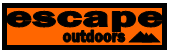 Vacancy - Outdoor Education Technician / InstructorKing Edward VI Five Ways School has a flourishing outdoor education department with its own climbing wall and fleet of kayaks on the reservoir next to the school grounds, this year running Outdoor Education as part of our GCSE options.We are currently looking for an enthusiastic and hardworking individual to assist the Director of Outdoor and Adventurous education in the planning and running of school clubs and weekend visits. The position involves 4 days a week during the school term and involves weekend trips on around 30 weekends a year.Applicants should have either their CWI or Paddle Sport instructor (or at least be ready for assessment).This is a great opportunity to get experience working in both the outdoors and working in school and a successful applicant can expect a great deal of professional development including NGB qualifications where appropriate. For further details go to the school website or email Jamie Bartlam (Director of Outdoor and Adventurous Education) at jbartlam@kefw.orgApplication Form available on the school website (http://www.kefw.org/vacancies) Applications should be emailed to jbartlam@kefw.orgPay –  £19,284 per annum (term time only) with opportunities to supplement income.Fix term – One year contract with opportunities in the futureClosing date: 2.00pm Friday 8th July Interviews: Monday 18th JulyStart Date: Sept 1st 2022